MEDICAL INFORMATIONBarcombe Primary School-September 2020-2021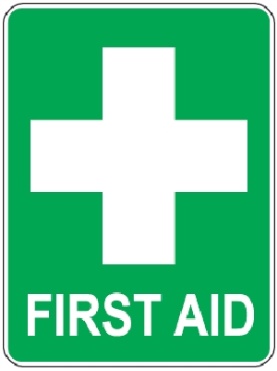 Vinny Bosence Yr 6 Owls Asthma – Ventolin2 puffs when required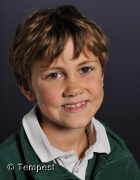 Arthur Wales Yr 6 OwlsAsthma – Ventolin inhalerNeeds it when running, usually 3 puffs max.2 puffs before running, an extra squirt at the beginning to clear nozzle. Then could have 2 puffs after running if he can’t get breathe back.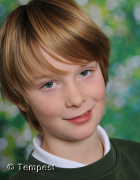 Ciaran Tol Yr 5 OwlsAsthmatic – Ventolin Evohaler2 puffs via spacer 30 mins before exercise/sports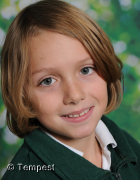 Albert Hibberd Yr 4 FoxesAsthmatic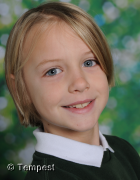 Maggie-Jo Atkinson-Byrne Yr 3 BadgersAsthma Will need Ventolin before playtime and after PE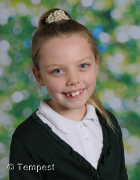 Grace Burnham-Middleton Yr 3 Badgers Mild Asthma & Eczema  Ventolin as requiredSiezures – Instructions on Staff room wall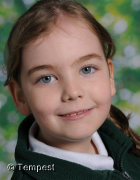 Ethan Forward Yr 3 Badgers Eczema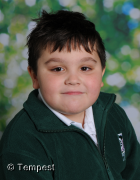 Alfred Milner  Yr 3 Badgers Mild EczemaFred has had 2 Febrile seizures in 2014. (fit after high temp)- None since them but caution should be taken if he has a fever, he needs calpol.Allergic to dairy:- milk, cheese, yoghurt and ice cream.He is allergic to eggs in that he gets a blocked nose, eczema and slightly upset tummy (sometimes).Not too bad an allergy to worry about.Can have occasional treat for children’s birthday, Easter etc…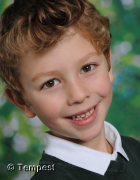 Kieran Hunnisett Yr 2 Squirrels Medication :-None- Mum administers at homeTriggers:- Possibly fast flashing lights, Spontaneous having a bug or a virus.Symptoms:- Becomes red in the face, hot body, arms go out to the side or hugging himself. Being sick and crying. Frequency- less than once a month.Response/Protocol/Procedures:- Keeping calm, stay with him, reassure him, direct another member of staff to ring parents immediately. Keep him cool, take T shirt off if needed. He may feel v.tired and may need to rest afterwards. Call an ambulance if he has a defined prolonged seizure with stiffness of limbs or repetitive jerking of limbs for more than 5 minutes.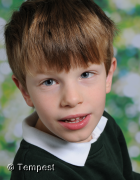 Jackson Matthews- Colbourne Yr 2 SquirrelsDairy Free - Cows milk, protein allergy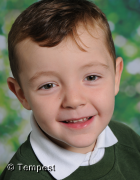 Mireya Richards Yr 2 BadgersAllergys:-Dairy- cows milk, protein, eggs.Nuts and seeds, avocado and salmon.Asthma and EczemaTrigger signs where ambulance and Grandma MUST be called:-Hives, swelling of throat and mouth, lips, wheezing, eyes often swell first.Epi-pen x 2 -  in classroommust still be given even when not showing symptoms of having eaten nuts.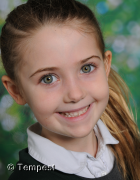 EPI PEN x 2 in classroomFelicia Richards Yr 4 FoxesAsthmatic Epi-pen in Badgers classroom        All nuts allergy, dust, pollen, cats, pine trees & seeds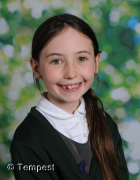 Pupil& SymptomYr & classHannah CooperWears corrective glassesYr 6 Owls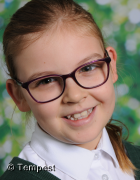 Oscar OgdenMild allergy to some animal fur, hayfeverYr 6 Owls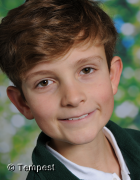 Hannah PriceSquint, wears glassesYr 6 Owls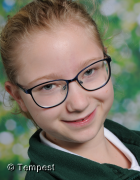 Lily-May WashingtonEyesight problems–Browns DisorderYr 5 Foxes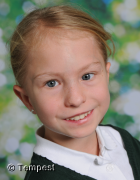 Noah BirchBleeds a lot, is being investigatedYr 4 Foxes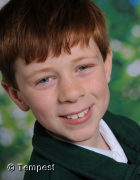 Jackson ChristieMilk allergyYr 4 Foxes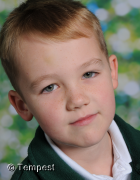 Marley ReganPineapple & milkYr 4 Foxes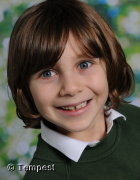 Max RichardsonGrommits in ears prone to infectionsYr 3 Badgers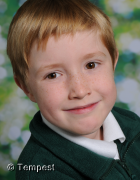 Kamil GunesHalal/PescatarianYr 1 Squirrels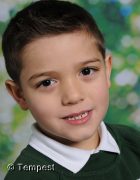 Lucas OakmanStrawberry Allergy/reactionYr 2 SquirrelsLauris PrinceOccasional hearing problems – due to tonsils,waiting for ENT aptReception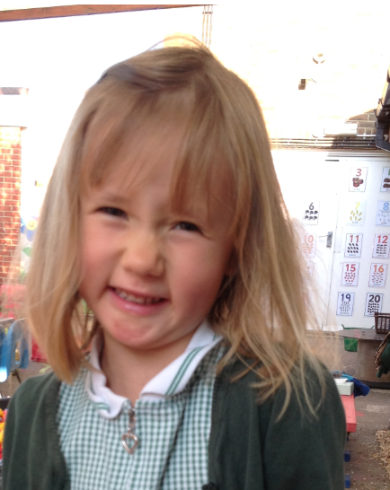 Cosmo MinnsMild Eczema in winter. NO Salmon – gets very illReception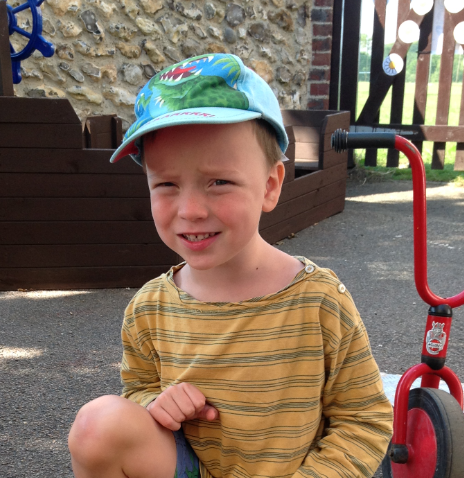 Henry ChurchDextrocardia, causes no ill effectsReception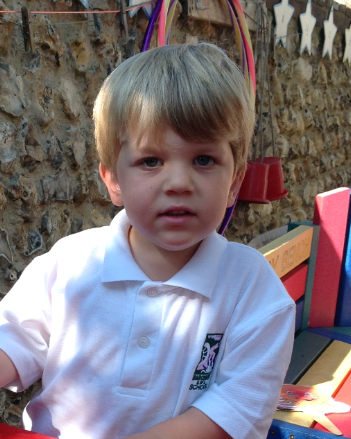 Amenah EngineerEczema occasionally in the winterReception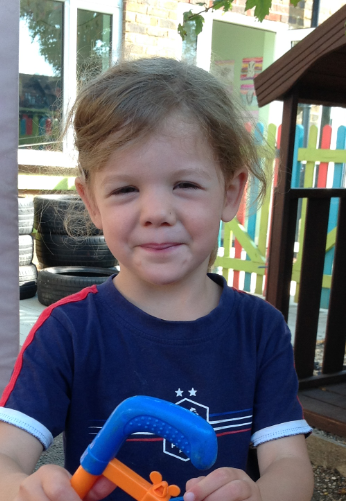 Ascia GunesHalal/PescatarianReception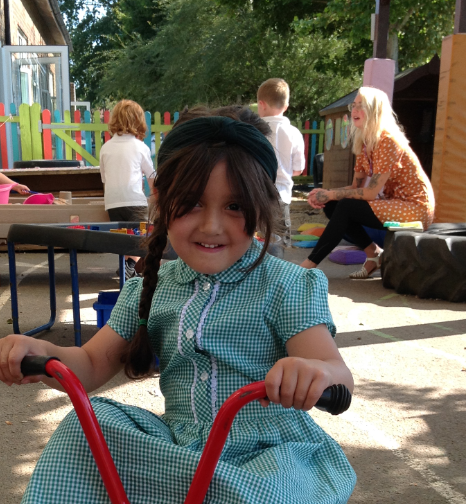 Ollie Barron-KellyEpimax- TopicalEpi-max® is cost effective and proven to relieve dry skin and dry skin conditions such as eczema and psoriasis. Epi-max® products are dermatologically designed and tested. They are hypo-allergenic, SLS-free and contain no artificial colourants or perfumes.Reception